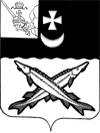 АДМИНИСТРАЦИЯ БЕЛОЗЕРСКОГО МУНИЦИПАЛЬНОГО ОКРУГА ВОЛОГОДСКОЙ ОБЛАСТИП О С Т А Н О В Л Е Н И ЕОт 31.01.2023 №  120В соответствии со статьей 72 Земельного кодекса Российской Федерации, ч.4 статьи 14 Федерального закона от 06.10.2003 года № 131-ФЗ «Об общих принципах организации местного самоуправления в Российской Федерации», Федеральным законом от 31.07.2020 года № 248-ФЗ «О государственном контроле (надзоре) и муниципальном контроле в Российской Федерации», Уставом Белозерского  муниципального  округа, решением Представительного Собрания Белозерского муниципального округа от 09.12.2022 года № 81 «Об утверждении  Положения по осуществлению  муниципального  земельного  контроля  на территории  Белозерского  муниципального  округа Вологодской области»ПОСТАНОВЛЯЮ:       1. Отнести используемые  гражданами,  юридическими  лицами и (или)  индивидуальными предпринимателями земельные участки, правообладателями  которых  они  являются, к определенной  категории риска при осуществлении  муниципального   земельного   контроля,  в т.ч.:- земельные  участки с кадастровыми номерами к категории  среднего риска:35:03:0301003:263  Вологодская область, р-н Белозерский;35:03:0301003:262  Вологодская область, р-н Белозерский;35:03:0403001:504 Вологодская область, р-н Белозерский,  с/п Антушевское;35:03:0403001:491 Вологодская область, р-н Белозерский,  с/п Антушевское;35:03:0403001:499 Вологодская область, р-н Белозерский,  с/п Антушевское;35:03:0403001:492 Вологодская область, р-н Белозерский,  с/п Антушевское;35:03:0403001:509 Вологодская область, р-н Белозерский,  с/п Антушевское;35:03:0403001:513 Вологодская область, р-н Белозерский, с/п Антушевское;35:03:0401003:583 Вологодская область, р-н Белозерский;35:03:0402001:193 Вологодская область, р-н Белозерский;35:03:0202004:282 Вологодская область, р-н Белозерский;35:03:0301001:190 Вологодская область, р-н Белозерский;35:03:0402001:199 Вологодская область, р-н Белозерский;35:03:0402001:197 Вологодская область, р-н Белозерский;35:03:0402002:454 Вологодская область, р-н Белозерский;35:03:0403001:1235 Вологодская область, р-н Белозерский;35:03:0203003:302 Вологодская область, р-н Белозерский;- земельные  участки с кадастровыми номерами к категории  умеренного  риска:35:03:0302005:276  Вологодская область, р-н Белозерский;35:03:0203001:253  Вологодская область, р-н Белозерский;35:03:0403040:209  Вологодская область, р-н Белозерский,  с/п Антушевское,  с. Бечевинка;35:03:0403003:5  Вологодская область, р-н Белозерский.       2.   Настоящее постановление  подлежит  размещению на официальном сайте Белозерского муниципального округа в информационно-телекоммуникационной сети «Интернет».Глава округа                                                        Д.А. СоловьевОб отнесении используемых  гражданами,  юридическими  лицами и (или)  индивидуальными  предпринимателями  земельных участков, правообладателями  которых  они  являются, к определенной  категории риска при осуществлении  муниципального   земельного   контроля 